   СОВЕТ   ДЕПУТАТОВМУНИЦИПАЛЬНОГО ОБРАЗОВАНИЯ «ВОТКИНСКИЙ РАЙОН»«ВОТКА ЁРОС»МУНИЦИПАЛ КЫЛДЫТЭТЫСЬ ДЕПУТАТЪЁСЛЭН КЕНЕШСЫР Е Ш Е Н И Е«26»  декабря 2019  года                                                                                    №261О внесении  изменений  в решение Совета депутатов муниципального образования «Воткинский район» от 06.09.2018 года № 160 «О едином налоге на вмененный доход  для отдельных видов деятельности  на территории  муниципального образования  «Воткинский район»»г. ВоткинскВ соответствии со статьей  346.27  Налогового кодекса Российской Федерации,  руководствуясь Уставом муниципального образования «Воткинский район»,Совет депутатов муниципального образования «Воткинский район»  решает:Внести в Решение Совета депутатов муниципального образования «Воткинский район» «О едином налоге на вмененный доход для отдельных видов деятельности на территории муниципального образования «Воткинский район» от  06 сентября 2018 года № 160 следующие изменения:Приложение № 1 «Значение А1, учитывающее ассортимент товаров (работ, услуг)» изложить  в новой редакции (прилагается).Решение вступает в силу с 1 января 2020 года, но не ранее, чем по истечении 1 месяца со дня его официального опубликования.Настоящее решение подлежит опубликованию в «Вестнике правовых актов муниципального образования «Воткинский район» и размещению на официальном сайте муниципального образования «Воткинский район» Председатель Совета депутатов муниципального образования «Воткинский район»								М.А.НазаровГлава муниципального образования «Воткинский район»								И.П.Прозоровг. Воткинск «26» декабря 2019 г.№261Приложение  № 1к решению Совета депутатов муниципальногообразования «Воткинский район»от  26  декабря 2019 г. № 261Значение А1, учитывающее ассортимент товаров (работ, услуг)№ п/пНаименование видов предпринимательской деятельностиЗначение А11Оказание бытовых услуг:- парикмахерские, ремонт и пошив обуви, ремонт сложной бытовой техники0,3- другие виды услуг0,42Оказание ветеринарных услуг0,43Оказание услуг по ремонту,  техническому обслуживанию и мойке автомототранспортных средств0,74Оказание услуг по предоставлению во временное владение (в пользование) мест для стоянки автотранспортных средств, а также по хранению автомототранспортных средств на платных стоянках (за исключением штрафных автостоянок)0,155Оказание автотранспортных услуг по перевозке пассажиров и грузов, осуществляемых организациями и индивидуальными предпринимателями, имеющими на праве собственности или ином праве (пользования, владения и (или) распоряжения) не более 20 транспортных средств, предназначенных для оказания таких услуг:- до 5 посадочных мест0,8- до 15 посадочных мест0,6- свыше 15 посадочных мест0,56Розничная торговля, осуществляемая через магазины и павильоны с площадью торгового зала не более 150 квадратных метров по каждому объекту организации торговли:Непродовольственные товары:спиртосодержащей непищевой продукцией 1,0другими непродовольственными товарами (за исключением обувных товаров и предметов одежды, принадлежностей к одежде и прочих изделий из натурального меха, подлежащих обязательной маркировке средствами идентификации, в том числе контрольными (идентификационными) знаками по перечню кодов Общероссийского классификатора продукции по видам экономической деятельности  и (или) по перечню кодов товаров в соответствии с Товарной номенклатурой внешнеэкономической деятельности Евразийского экономического союза, определяемых Правительством РФ, главы 26.3 НК РФ)0,2Продовольственные товарывсеми группами товаров при осуществлении продажи алкогольной продукции 0,8всеми группами товаров без продажи алкогольной продукции0,3хлебом и хлебобулочными изделиями, молочной продукцией0,3всеми группами товаров для торговых организаций, осуществляющих заготовительную деятельность сельскохозяйственной продукции от населения0,77Реализация лекарственных препаратов по льготным (бесплатным) рецептам, фармацевтических препаратов, медицинских химических веществ, лекарственных растительных продуктов, изделий медицинских из латекса и клеев, изделий медицинских из резины, ваты, игл трубчатых (инъекционных), шприцов (медицинских)0,28Розничная торговля, осуществляемая через объекты стационарной торговой сети, не имеющей торговых залов, а также через объекты нестационарной торговой сети 0,79Развозная (разносная) торговля (за исключением торговли подакцизными товарами, лекарственными препаратами, изделиями из драгоценных камней, оружием, патронами к нему, меховыми изделиями и технически сложными товарами бытового назначения);0,5- развозная торговля продуктами питания в удаленных населенных пунктах0,110Оказание услуг общественного питания, осуществляемых через объекты организации общественного питания с площадью зала обслуживания посетителей не более 150 квадратных метров по каждому объекту организации общественного питания, за исключением оказания услуг общественного питания учреждениями образования, здравоохранения и социального обеспечения:в предприятиях общественного питания, осуществляющих розничную продажу алкогольной продукции1,0в предприятиях общественного питания, не осуществляющих розничную продажу алкогольной продукции0,4-    в предприятиях общественного питания, осуществляющих услуги общественного питания  в школьных столовых0,15вне населенных пунктов района:- в предприятиях общественного питания, осуществляющих розничную продажу алкогольной продукции1,0- в предприятиях общественного питания, не осуществляющих розничную продажу алкогольной продукции0,711Оказание услуг общественного питания, осуществляемых через объекты организации общественного питания, не имеющие зала обслуживания посетителей0,612Распространение наружной рекламы с использованием рекламных конструкций:- распространение наружной рекламы с любым способом нанесения изображения печатной и (или) полиграфической наружной рекламы1,0- распространение наружной рекламы посредством световых и электронных табло1,013Распространение рекламы с использованием внешних и внутренних поверхностей транспортных средств1,014Оказание услуг по временному размещению и проживанию организациями и предпринимателями, использующими в каждом объекте предоставления данных услуг общую площадь спальных помещений не более 500 квадратных метров1,015Оказание услуг по передаче во временное владение и (или) в пользование торговых мест, расположенных в объектах стационарной торговой сети, не имеющих торговых залов, объектов нестационарной торговой сети, а также объектов организации общественного питания, не имеющих зала обслуживания посетителей0,816Оказание услуг по передаче во временное владение и (или) в пользование земельных участков площадью, для размещения объектов стационарной и нестационарной торговой сети, а также объектов организации общественного питания0,8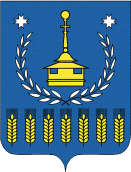 